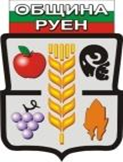 Р Е П У Б Л И К А   Б Ъ Л Г А Р И ЯО Б Щ И Н С К И   С Ъ В Е Т   Р У Е НОБЛАСТ БУРГАСМОТИВИ за приемане на Правилник за организацията и дейността на общински съвет – руен, неговите комисии и взаимодействието му с общинската администрация1. Причини, които налагат приемане на Правилник за организацията и дейността на общинския съвет, неговите комисии и взаимодействието му с общинската администрация:На основание чл. 21, ал. 3 от ЗМСМА Общинският съвет приема правилник за организацията и дейността на общинския съвет, неговите комисии и взаимодействието му с общинската администрация. В тази законова разпоредба са изложени и основните причини, които налагат приемането на такъв правилник. С този нормативен акт колективният орган урежда правилата, които ще спазва при своята работа и по които ще взаимодейства с общинската администрация.При разработването на  проекта  за Правилник, временната комисия  е възприела принципа на  пренасяне на утвърдени процедури и правила от действащият през мандат 2019–2023 год. Правилник. Този подход бе избран тъй като от направения анализ, се установи, че същият е добре структуриран и че част от правилата в него съответстват на установената традиция в  работата на колективния орган, което ще доведе до приемственост в работата му. Някои от нормите на действащия правилник обаче се нуждаят от прецизиране, за да се оптимизира неговото прилагане.2. Цели, които се поставят с предложения проект и очаквани резултати:В резултат на приемане на Проекта за Правилник за организацията и дейността на Общински съвет-Руен, неговите комисии и взаимодействието му с общинската администрация се очаква да се подобри организацията и работата на съвета. Проектът е съобразен със законите на Република България и е предпоставка  за  прозрачност и законност при  провеждане на заседанията на Общински съвет и на неговите комисии.          	 3. Финансови и други средства, необходими за прилагане на новият правилник.Прилагането на новата уредба е свързана с изразходване на финансови средства от бюджета на общината. Съгласно чл. 94 от ЗПФ, Общинският съвет приема бюджета на общината за съответната година, в т.ч. и разходите за възнаграждения на общинските съветници и разходите за издръжка на общинския съвет. 4. Анализ на съответствие с правото на Европейския съюз:Настоящият проект е подзаконов нормативен акт и съответствието му с правото на Европейския съюз е предопределено от синхронизирането на действащото българско законодателство с регламентите и директивите, относими към тази материя. Проектът е разработен в съответствие с Европейската харта за местно самоуправление. Хартата е документът, подчертаващ необходимостта от отчитането в правните актове на всички особености на местните структури с оглед задоволяването на потребностите на населението по места чрез ефективно местно самоуправление. Доколкото настоящият проект на Правилник е с предмет на подзаконов нормативен акт, който подлежи на издаване на основание чл. 21, ал. 2 и ал. 3 от ЗМСМА от Общински съвет, като орган на местното самоуправление, то приложими са разпоредбите на Европейската Харта за местно самоуправление.На заинтересованите лица се предоставя 14-дневен срок, считано от 22.11.2023г., за предложения и становища по представения Проект за Правилник за организацията и дейността на Общински съвет- Руен, неговите комисии и взаимодействието му с общинската администрация. Предоставеният срок е в съответствие с разпоредбата на чл. 26, ал.4, изречение второ, от ЗНА, поради необходимостта Общински съвет – Руен, мандат 2023 – 2027 г., да конституира своите комисии и предприеме своевременни мерки за свикване на заседания и приемане на неотложни и особено важни решения за Община Руен.  Предложенията могат да бъдат депозирани в деловодството на Общински съвет – Руен с адрес – с. Руен, п.к. 8540, ул.“Първи май“ № 18, или на следния електронен адрес: obs_ruen@abv.bg